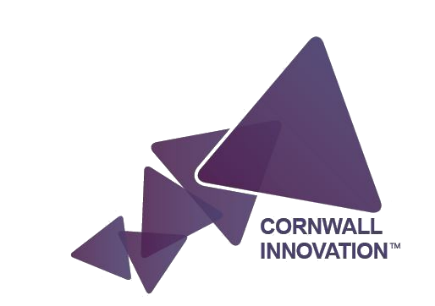 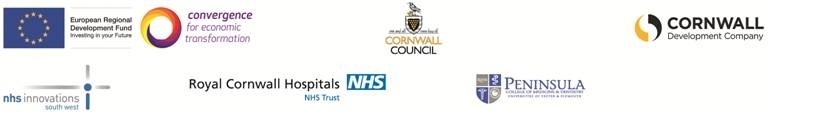 Delivered by the University of Plymouth on behalf of Cornwall CouncilReg. Office: UoPEL 4th Floor, Nancy Astor Building, University of Plymouth, Plymouth, Devon, PL4 8AARegistered in England No:3707827 	 Vat 744728215Affiliate Membership Application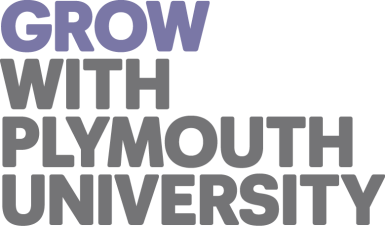 Company Applicant detailsCompany Applicant detailsPersonal details/ Anti-money laundering validation – details will need to match those of the User Agreement SignatoryPersonal details/ Anti-money laundering validation – details will need to match those of the User Agreement SignatoryNameNameCompany NameDate of BirthAddressAddressPostcodePostcodeTel NoTel NoEmailEmailWebsiteNational Insurance NumberCompany detailsCompany detailsBrief DescriptionPlease include; what your company does, what the background and experience of your company is and how it has grownLegal StatusCompany Number(If a Limited Company)Vision Any additional informationWhat is your expected turnover over the next 12 months?Who are your main competitors?Who are your main competitors?Within CornwallUK WideSignatureDateOnce complete, please email to mark.lawther@plymouth.ac.uk.In the meantime, if you have any questions, please do email enquiries@cornwallinnovation.co.uk.